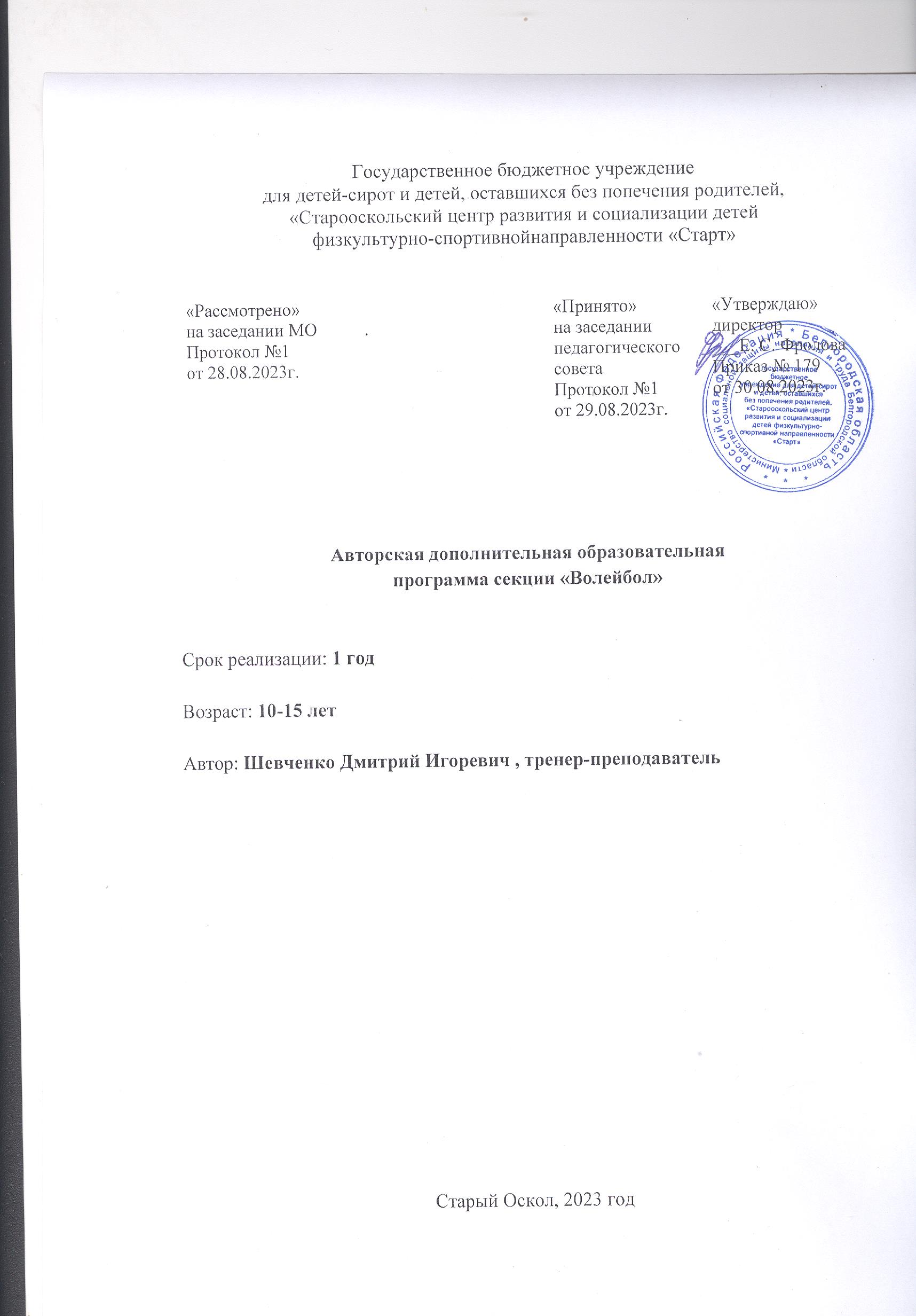 Старый Оскол, 2023 годПОЯСНИТЕЛЬНАЯ ЗАПИСКААвторская дополнительная образовательная программа секции «Волейбол» (далее – Программа)  является дополнительной по типу и общеразвивающей по виду, разработана на основе следующих нормативно-правовых актов:Федерального закона от 29.12.2012 № 273-ФЗ «Об образовании в Российской Федерации»;Приказа Министерства образования и науки РФ от 29.08.2013 г. № 1008 «Об утверждении порядка образовании и осуществления образовательной деятельности по дополнительным  общеобразовательным программам»;СанПиН 2.4.4.3172-14 «Санитарно-эпидемиологические требования к устройству, содержанию и организации режима работы образовательных учреждений дополнительного образования детей» от 04.07.2014 г. №41;Письма Минобрнауки России от 11 декабря 2006 г. № 06-1844 «О примерных требованиях к программам дополнительного образования детей». Программа реализуется в рамках физкультурно-спортивной направленности дополнительного образования. Программа рассчитана на обучающихся 10-15 лет, сроком на 1 год обучения предусматривает распределение учебно-тренировочного материала для занятий по волейболу на 111 часов и направлена на доступный для детей данного возраста уровень освоения навыков и умений игры в волейбол.Актуальность программы.  Волейбол доступен всем, играют в него как в закрытых помещениях, так и на открытых площадках. Несложный инвентарь и простые правила этой увлекательной игры покоряют многих любителей.Выбор спортивной игры – волейбол - определился популярностью ее в детской среде, доступностью, широкой распространенностью, учебно-материальной базой  учреждения.Очень важно, чтобы ребенок мог после уроков снять физическое и эмоциональное напряжение. Это легко можно достичь в спортивном зале, посредством занятий волейболом. Программа направлена на создание условий для развития личности ребенка, развитие мотивации к познанию и творчеству, обеспечение эмоционального благополучия ребенка, профилактику асоциального поведения, целостность процесса психического и физического здоровья детей.Занятия волейболом способствуют развитию и совершенствованию у занимающихся основных физических качеств – выносливости, координации движений, скоростно-силовых качеств, формированию различных двигательных навыков, укреплению здоровья а также формируют личностные качества ребенка: коммуникабельность, волю, чувство товарищества, чувство ответственности за свои действия перед собой и товарищами. Стремление превзойти соперника в быстроте действий, изобретательности, меткости подач, чёткости удара и других действий, направленных на достижение победы, приучает занимающихся мобилизовывать свои возможности, действовать с максимальным напряжением сил, преодолевать трудности, возникающие в ходе спортивной борьбы.Соревновательный характер игры, самостоятельность тактических индивидуальных и групповых действий, непрерывное изменение обстановки, удача или неуспех вызывают у играющих проявление разнообразных чувств и переживаний. Высокий эмоциональный подъем поддерживает постоянную активность и интерес к игре.Эти особенности волейбола создают благоприятные условия для воспитания у детей умения управлять эмоциями, не терять контроля за своими действиями, в случае успеха не ослаблять борьбы, а при неудаче не падать духом.Формируя на основе вышеперечисленного у обучающихся поведенческих установок, волейбол, как спортивная игра, своими техническими и методическими средствами эффективно позволяет обогатить внутренний мир ребенка, расширить его информированность в области оздоровления и развития организма.В условиях современной общеобразовательной школы у учащихся в связи с большими учебными нагрузками и объемами домашнего задания развивается гиподинамия. Решить отчасти, проблему призвана данная Программа, направленная на удовлетворение потребностей в движении, оздоровлении и поддержании функциональности организма.    Цель обучения – сформировать у обучающихся устойчивые потребности к регулярным занятиям физической культурой и спортом посредством овладения ими основ игры в волейбол.В соответствии с данной целью формируются задачи, решаемые в процессе реализации данной программы:    Задачи:Обучающие:- обучить техническим приёмам и правилам игры;- обучить тактическим действиям;- обучить приёмам и методам контроля физической нагрузки при самостоятельных занятиях;- обучить овладение навыками регулирования психического состояния.Развивающие:- развивать повышение технической и тактической подготовленности в данном виде спорта;- развивать совершенствование навыков и умений игры;- развивать физические качества, расширять функциональные возможности организма.Воспитательные:- воспитывать выработку организаторских навыков и умения действовать в коллективе;- воспитывать чувство ответственности, дисциплинированности, взаимопомощи;- воспитывать привычку к самостоятельным занятиям, избранным видом спорта в свободное время;-воспитывать потребность к ведению здорового образа жизни.Отличительные особенности :данная программа является модифицированной, так как она разработана на основе типовых программ физкультурно – спортивной направленности, с учетом использования различных материалов и технологий, а также способствует расширению и повышению физкультурно-спортивной культуры детей.Программа предусматривает применение в образовательном процессе современных педагогических технологий, способствующих сохранению здоровья учащихся, активизации познавательной деятельности, креативности мышления, формирования личностных качеств.Программа построена на основных принципах оздоровительно-развивающей тренировки:- принцип доступности;- принцип «не навреди»- принцип биологической целесообразности;- программно-целевой принцип;- принцип индивидуализации;- принцип гармонизации всей системы ценностных ориентаций человека;- принцип взаимосвязи взаимозависимости психических и физических сил человека;- принцип интеграции;- принцип красоты и эстетической целесообразности.Планируемые результатыК концу обучения по данной программе обучающиеся должнызнать:что систематические занятия физическими упражнениями укрепляют здоровье;как правильно распределять свою физическую нагрузку;правила игры в волейбол;правила охраны труда и поведения на занятиях и в повседневной жизни;правила проведения соревнований;уметь:проводить специальную разминку для волейболистаовладеют основами техники волейбола;овладеют основами судейства в волейболе;вести счет;Разовьют следующие качества:улучшат координацию движений, быстроту реакции и ловкость;улучшат общую выносливость организма к продолжительным физическим нагрузкам;повысятся адаптивные возможности организма - противостояние условиям внешней среды стрессового характера;коммуникабельность обучающихся в результате коллективных действий.Для определения уровня усвоения Программы проводятся промежуточная и итоговая аттестации.Промежуточная аттестация обучающихся  1 раз в год в периоды с 20 по 31 декабря  текущего учебного  года, включает в себя проверку теоретических знаний и практических умений и навыков. Промежуточная аттестация проводится в следующих формах: сдача контрольных нормативов.Итоговая аттестация проводится с 20 по 31 мая текущего учебного, включает в себя проверку теоретических знаний и практических умений и навыков. Итоговая аттестация проводится в следующих формах: тестирование,  сдача нормативов.Результаты промежуточной и итоговой аттестаций оформляются протоколами.Учебно-тематический планСодержание Программы1.Теоретическая подготовка:инструктаж по ТБ. Гигиена волейболиста. Самоконтроль спортсмена. Причины травм и их предупреждение применительно к занятиям волейболом. Внешний вид, гигиена одежды и обуви при занятиях волейболом.История развитие волейбола. Развитие волейбола в России и за рубежом. Крупнейшие соревнования по волейболу в России и в мире. Правила игры в волейбол.2. Общая физическая подготовкаТеория: Значение общей физической подготовки спортсмена. Значение ОРУ перед началом тренировки.Практика:Упражнения для развития скорости: гладкий бег, комбинированный бег со сменой скорости и направлений, кроссовый бег, общеразвивающие упражнения.Прыжковые упражнения: прыжки в длину с места, прыжки с места и с разбега с доставанием предметов, прыжки через препятствие.Силовые упражнения: упражнения с отягощением для рук и для ног.Гимнастические упражнения: упражнения без предметов, упражнения для мышц рук и плечевого пояса, упражнения для мышц ног и таза. Упражнения с предметами: со скакалками и мячами. Упражнения на гимнастических снарядах. Акробатические упражнения: перекаты, кувырки, стойки. 3. Специальная физическая подготовкаТеория: Упражнения для развития качеств, необходимых при выполнении приема и передачи мяча. Упражнения для развития качеств, необходимых при выполнении подач. Упражнения для развития качеств, необходимых при выполнении нападающих ударов.Практика: Прыжковые упражнения, имитация нападающего удара, имитация блокирования. Упражнения с набивными и теннисными мячами, развитие быстроты реакции, наблюдательности, координации. Смена игровых действий и перемещений по сигналу тренера. Игры и эстафеты с препятствиями. Прыжки опорные, прыжки со скакалкой, разнообразные подскоки. Многократные прыжки с места и с разбега в сочетании с ударом по мячу. Упражнения для развития прыгучести. Приседание и резкое выпрямление ног со взмахом руками вверх; то же с прыжком вверх; то же с набивным мячом. Необходимые упражнения для выполнения приема и передач мяча. Сгибание и разгибание рук в лучезапястных суставах, круговые движения кистями, сжимание и разжимание пальцев рук в положении руки вперед, в стороны, вверх. Развития качеств, необходимых при выполнении нападающих ударов. Броски набивного мяча из-за головы двумя руками с активным движением кистей сверху вниз стоя на месте и в прыжке (бросать перед собой в площадку, гимнастический мат). Броски набивного мяча в прыжке из-за головы двумя руками через сетку.4. Техническая подготовка Теория: Специальные технические приемы перемещения, подачи, передачи, нападающие удары, блокирование.Практика: Стойка волейболиста, поза готовности к перемещению и выходу в исходное положение для выполнения технического приема.Передача мяча сверху двумя руками вверх-вперед (в опорном прыжке) Нижняя прямая подача мяча. Прием мяча снизу двумя руками. Верхняя прямая подача мяча. Передача мяча через сетку в прыжке. Передача мяча двумя руками назад. Прямой нападающий удар. Одиночное блокирование.5.Тактическая подготовкаТеория: Научить принимать правильное решение и быстро выполнить его в различных игровых ситуациях. Умение наблюдать и на основе наблюдений немедленно осуществлять ответные действия. Умение взаимодействовать с другими игроками для достижения победы над противником.Практика: Обучение занимающихся тактическим действиям, индивидуальным, групповым, командным, в нападении и защите. Во время игры наблюдение за партнером и соперником. Наблюдение за траекторией полета мяча и умение быстро принять правильное решение, как действовать в данной ситуации.  Обратить внимание на расположение игроков на площадке, (в какое место площадки) отправлять мяч, какой игровой прием применить.Упражнения для решения задач различных видов подготовки. Упражнения на переключение с одних действий на другие, (нападение-защита, защита-нападение, нападение-защита-нападение). Учебные игры с заданием по технике и тактике игры. Игры с установками на игру.Участие в   соревнованиях, товарищеских матчах в учреждении. Участие в соревнованиях различного уровня.6. Итоговое занятиеТеория: Знание правил игры в волейбол.Практика: Сдача контрольных нормативов по ОФП. Прыжок в длину, прыжок в высоту, метание набивного мяча. Сдача контрольных нормативов по технике игры в волейбол Подача мяча верхняя и нижняя, передача верхняя и нижняя, нападающий удар.Материально-техническое обеспечение:спортивный зал 9x18спортивный инвентарь и оборудование:сетка волейбольная- 2шт.стойки волейбольныегимнастическая стенка- 1 шт.гимнастические скамейки-4шт.гимнастические маты-6шт.скакалки- 15 шт.мячи набивные (масса 1кг)- 3шт.мячи волейбольные – 8 шт.рулетка- 1шт.Информационное оборудованиепроектор;экран;видео – диски;магнитофон;компьютер.Список литературы1. Авдеева О.В. Образовательная программа «Фитнес-аэробика в школе 7-12 лет», Москва 2013г. 2. Базовый курс фитнес-инструктора, Академия Wellness, Москва, 20143. Лисицкая Т.С. Базовые виды аэробики (классическая аэробика, степаэробика, силовые виды групповых упражнений, фитнес-гимнастика), Москва 2009г. 4. Слуцкер О.С., Полухина Т.Г., Козырев В.С., Андреева С.В., Морозова О.Л., Лѐвкин А.А. Программа для обучающихся 8-11 классов по физической культуре на основе фитнес-аэробики. Москва 2011г. 5. Фитнес-занятия с детьми, Академия Wellness совместно с Ассоциацией Спортивной аэробики России (АСАР), Москва 2014.№РазделТемаКоличество часов1Теоретическая подготовкаИнструктаж по ТБ. Гигиена волейболиста. Самоконтроль спортсмена.1(в процессе занятий)Теоретическая подготовкаДиагностика32Общая физическая подготовкаУпражнения для развития скорости: гладкий бег, комбинированный бег со сменой скорости и направлений, кроссовый бег, общеразвивающие упражнения.142Общая физическая подготовкаПрыжковые упражнения: прыжки в длину с места, прыжки с места и с разбега с доставанием предметов, прыжки через препятствие.122Общая физическая подготовкаСиловые упражнения: упражнения с отягощением для рук и для ног.92Общая физическая подготовкаСиловые упражнения для мышц, рук, ног, пресса122Общая физическая подготовкаГимнастические упражнения: упражнения без предметов, упражнения для мышц рук и плечевого пояса, упражнения для мышц ног и таза. Упражнения с предметами: со скакалками и мячами. Упражнения на гимнастических снарядах. Акробатические упражнения: перекаты, кувырки, стойки.93Специальная физическая подготовкаПрыжковые упражнения, имитация нападающего удара, имитация блокирования.123Специальная физическая подготовкаУпражнения с набивными и теннисными мячами, развитие быстроты реакции, наблюдательности, координации. Смена игровых действий и перемещений по сигналу тренера. Игры и эстафеты с препятствиями. 94Техническая подготовкаСтойка волейболиста, поза готовности к перемещению и выходу в исходное положение для выполнения технического приема.Передача мяча сверху двумя руками вверх-вперед (в опорном прыжке) Нижняя прямая подача мяча. Прием мяча снизу двумя руками. Верхняя прямая подача мяча. Передача мяча через сетку в прыжке. Передача мяча двумя руками назад. Прямой нападающий удар. Одиночное блокирование.125Тактическая подготовкаОбучение занимающихся тактическим действиям, индивидуальным, групповым, командным, в нападении и защите. Во время игры наблюдение за партнером и соперником. Наблюдение за траекторией полета мяча и умение быстро принять правильное решение, как действовать в данной ситуации.  Обратить внимание на расположение игроков на площадке, (в какое место площадки) отправлять мяч, какой игровой прием применить.125Участие в   соревнованиях, товарищеских матчах в учреждении. Участие в соревнованиях различного уровня.56Итоговое занятиеИтоговое занятие1ИтогоИтого111